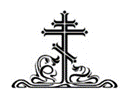 Московский ПатриархатНижегородская Епархия Русской Православной Церкви_________________________________________________________________________________________ЧАСТНОЕ ОБЩЕОБРАЗОВАТЕЛЬНОЕ УЧРЕЖДЕНИЕ РЕЛИГИОЗНОЙ ОРГАНИЗАЦИИ «НИЖЕГОРОДСКАЯ ЕПАРХИЯ РУССКОЙ ПРАВОСЛАВНОЙ ЦЕРКВИ (МОСКОВСКИЙ ПАТРИАРХАТ)» «ПРАВОСЛАВНАЯ ГИМНАЗИЯ ВО ИМЯ СВЯТЫХ КИРИЛЛА И МЕФОДИЯ Г. НИЖНЕГО НОВГОРОДА»Приложение № 1.18к ООП НООРАБОЧАЯ ПРОГРАММАучебного курса внеурочной деятельности«Театральная студия «Волшебная маска»»1-4 классыг. Нижний Новгород 2023Содержание учебного курса внеурочной деятельности«Театральная студия «Волшебная маска»Основным содержанием обучения и воспитания по программе внеурочной деятельности «Школьный театр» является опыт проживания специфического комплекса эмоций, чувств, характеров, способов действия, порождаемых ситуациями коллективного воплощения музыкально- театральных образов.Занятия театром имеют, в первую очередь, практическую направленность и нацелены на раскрытие творческого потенциала участников коллектива, в основе которых лежит способность к воплощению сценического действия в связности, целесообразности, осмысленности поведения в образе героя.Главным смысловым стержнем программы является постановка сначала отдельных сцен и фрагментов, затем небольших сказок, а со временем и развёрнутых сценических произведений, театрализованных представлений. Премьерный показ новой постановки является кульминацией учебного процесса. Остальное учебное время распределяется с учётом необходимого подготовительного периода и репетиционной работы.Постановка спектакля – это, без преувеличения, ключевое событие в жизни не только каждого участника школьного театра, но и открытое«выражение нравственной позиции коллектива» в целом. «Очень важен сам процесс работы, увлечённость им участников коллектива, чтобы тогда, когда начнётся работа над конкретным спектаклем, репетиции были радостью, творческой потребностью исполнителей, а не скучной необходимостью. Постановка спектакля – результат длительной, большой, кропотливой работы, во время которой участники коллектива познают радость и муки творчества».Как правило, один детский театральный коллектив способен подготовить и показать на публике один спектакль в год. При этом постановки прошлых лет могут некоторое время поддерживаться в актуальном состоянии, позволяя обучающимся принимать активное участие в творческой и социально- культурной жизни школы и местного сообщества, демонстрировать своё искусство на конкурсах и фестивалях.Параллельно на каждом занятии осуществляется работа по планомерному развитию способностей и навыков обучающихся на материале, не имеющем прямого отношения к конкретной постановке. Это комплекс упражнений, этюдов, импровизаций, которые дают представление об основах сценической речи и сценического движения, позволяют осваивать азы актёрского мастерства, сольного и хорового пения, танца. Благодаря системе тренингов осуществляется поэтапный отбор и накопление элементов актёрской техники, пробуждается личная активность участников театральногоколлектива к различным формам творческого самовыражения.Модель организации театральной студии – «Ровесники»Сценический репертуар, материал для текущих упражнений подбирается с таким расчётом, чтобы каждый участник коллектива мог попробовать свои силы в исполнении разноплановых ролей, принять участие в постановках различной тематики. При организации процесса важно соблюдать принципы равноправия, чтобы школьники были готовы не только выступать на сцене, но и выполнять другую работу, необходимую для постановки спектакля (рабочий сцены, осветитель, гримёр и т.д.). Таким образом снимается риск появления у отдельных обучающихся необоснованных амбиций, «звёздной болезни»; прививается ответственность за общее дело, реализуются на практике ценности трудового воспитания.Одновременно с развитием творческих способностей, освоением практических умений и навыков, обучающиеся получают определённые знания о театральном искусстве, знакомятся с основными понятиями, категориями, терминами, развивают кругозор, осведомлённость в других видах искусства, культуре в целом.Обучающиеся осваивают широкий спектр практических навыков.ПРЕДМЕТНОЕ СОДЕРЖАНИЕ ПО ГОДАМ ОБУЧЕНИЯгод обучения:Упражнения, игры, импровизацииПодвижные игрыИгры и упражнения на память физических действий, двигательную фантазию, свободу и контроль движений: «Где мы были, мы не скажем, а что делали – покажем», «Замри», «У дядюшки Трифона», «Скульптор и глина».Упражнения, направленные на снятие телесных зажимов, мускульную свободу (напряжение и расслабление мышц рук, ног, туловища, головы, лица; перекат напряжения из одной части тела в другую).Игры и упражнения на развитие и удержание произвольного внимания («Кто во что одет», «Что услышали за окном», «След в след», «Летает - не летает»), на развитие фантазии, речевой свободы: в куклы, сочиняем сказку вместе, «воображаемый телевизор». Бытовые сценки-пантомимы, коллективные этюды (кошка и собака, птица и птенчики; волна, пирамида, ручеек).Спектакли, постановки (примерный репертуар)( 1 спектакль в год)Семеро козлят. Муха-Цокотуха. Теремок.Репка.год обучения:Упражнения, игры, импровизацииУпражнения на двигательную ориентацию в пространстве: построения в колонну, круг, полукруг; перестроения из одной линии в две, три (ходьба, бег, подскоки, галоп); хороводные рисунки «цепочка», «змейка», «воротца».Музыкально-пластические этюды под яркую характерную музыку – импровизации движений, передающих повадки животных, поведение характерных сказочных персонажей (Баба Яга, Водяной, Кащей Бессмертный, лиса, заяц, медведь и т.д.)Актёрский тренинг: наблюдение за животными, другими людьми, действие от лица другого человека (от лица друга, бабушки, киногероя; чищу зубы, еду в трамвае, пишу письмо); упражнения на взаимодействие (эстафета, встать по пальцам, зеркало, тень), на индивидуальную память физических действий. Актёрские этюды на события «Впервые в жизни», «Записка»,«Находка», «Сломал?!».Инсценировка малых литературных форм (скороговорок, поговорок, прибауток, потешек, четверостиший).Спектакли, постановки (примерный репертуар)( 1 спектакль в год) Лесная сказка.Самая красивая.Кот-хвастун. Петя и волк.год обучения:Упражнения, этюды, импровизацииУпражнения на ориентацию в пространстве, перестроения (колонны по 1, 2, 4человека; один круг – два круга, круг в круге, воротца, карусель).Актёрский тренинг: упражнения на взаимодействие (одновременное неподготовленное действие: хлопнуть в ладоши, поклониться, выстроиться по алфавиту и т.п.), память физических действий («Отличись, дополни, повтори»); на развитие двигательной фантазии («Превратился сам».«Парный крокодил»). Парные этюды на противоположные по смыслу действия (спрятаться – найти, отнимать – не отдавать, уходить – останавливать). Игры на развитие фантазии, речевой свободы«Аббревиатуры»,   «Волшебная    палочка».    Речь    от    лица    разныхлюдей(диспетчер на вокзале, экскурсовод, спортивный комментатор).Этюды на движение до слова, вместе со словом, после слова. Этюды на рождение слова «Не хочу!», «Прости», «Надоело». Инсценировка детских песен, стихов.Спектакли, постановки (примерный репертуар)( 1 спектакль в год)Слонёнок-турист. Дикие лебеди.Волк и семеро козлят на новый лад.Золушка.4год обучения:Упражнения, этюды, импровизацииТанцевальная разминка. Упражнения на развитие всех групп мышц, с постепенным увеличением силовой нагрузки, упражнения на растяжку. Перестроения (по одному, в парах) в шахматном порядке, по диагонали.Упражнения на взаимодействие в пространстве (одновременное неподготовленное действие: переставить стулья, равномерно занять класс, собраться в группы по какому-либо признаку), память физических действий (в паре);   на   развитие   двигательной   фантазии   («Превращение   предмета»,«Мастер и неумеха»)Игры на развитие внимания, фантазии, речевой свободы«Фраза из слов», «Шумы», «Картинка за окном», «Смешные истории».Парные этюды на рождение фразы («Пойдём домой!», «Я решил…», «Так это ты?!»), на зону молчания («Встречаем новый год вдвоём, но мы в ссоре»,«Списать у вредного соседа по парте»). Групповая самостоятельная актёрско- режиссёрская работа: инсценировка небольшого детского рассказа.Спектакли, постановки (примерный репертуар)( 1 спектакль в год) Где зимует лето?Приключения Незнайки и его друзей. Летучий корабль.Мойдодыр.Примерная структура типового занятия:Вводная часть. Актёрский тренинг. Упражнения на выразительную речь, перевоплощение, взаимодействие и т.д. (15- 20 мин).Разучивание номеров спектакля (10-20 мин).Репетиционно-постановочная работа (30 – 45 мин).ПЛАНИРУЕМЫЕ   РЕЗУЛЬТАТЫОсвоение программы внеурочной деятельности «Школьный театр» направлено на достижение трёх групп результатов: личностных, метапредметных и предметных. При этом теоретическое структурное разграничение различных видов результатов на практике выступает как органичная нерасторжимая целостность. Личностные и метапредметные, в первую очередь коммуникативные результаты, имеют глубокое и содержательное предметное воплощение. Тематика театральных постановок способна отражать важнейшие направления воспитательной работы, ориентирована на комплекс базовых национальных ценностей.Личностные результатыЛичностные результаты освоения программы «Школьный театр» должны отражать готовность обучающихся руководствоваться системой позитивных ценностных ориентаций, в том числе в части:Патриотического воспитания: осознание российской гражданской идентичности в поликультурном и многоконфессиональном обществе; проявление интереса к освоению традиций своего края, музыкальной культуры народов России; стремление развивать и сохранять культуру своей страны, своего края.Гражданского воспитания: готовность к выполнению обязанностей гражданина, уважение прав, свобод и законных интересов других людей; осознание комплекса идей  и моделей  поведения, отражённых в лучшихпроизведениях мировой культуры, готовность поступать в своей жизни в соответствии с эталонами нравственного самоопределения, отражёнными в них; активное участие в музыкальной, социокультурной жизни образовательной организации, местного сообщества, родного края, страны, в том числе в качестве участников творческих конкурсов и фестивалей, концертов, культурно-просветительских акций, праздничных мероприятий.Духовно-нравственного воспитания: ориентация на моральные ценности и нормы в ситуациях нравственного выбора; готовностьвоспринимать театральное искусство с учётом моральных и духовных ценностей этического и религиозного контекста, социально-исторических особенностей этики и эстетики; придерживаться принципов справедливости, взаимопомощи и творческого сотрудничества в процессе непосредственной творческой деятельности, при подготовке спектаклей, концертов, участии в фестивалях и конкурсах.Эстетического воспитания: восприимчивость к различным видам искусства, стремление видеть прекрасное в окружающей действительности, готовность прислушиваться к природе, людям, самому себе; осознание ценности творчества, таланта; осознание важности музыкального итеатрального искусства как средства коммуникации и самовыражения; понимание ценности отечественного и мирового искусства, роли этнических культурных традиций и народного творчества; стремление к самовыражению в разных видах искусства.Ценности научного познания: ориентация на современную систему научных представлений об основных закономерностях развития человека, природы и общества, взаимосвязях человека с природной,социальной, культурной средой; овладение языком искусства, овладение основными способами исследовательской деятельности на материале доступной текстовой, аудио- и видео-информации о различных явлениях искусства, использование специальной терминологии.Физического воспитания, формирования культуры здоровья и эмоционального благополучия: осознание ценности жизни с опорой на собственный жизненный опыт и опыт восприятия произведений искусства;соблюдение правил личной безопасности и гигиены, в том числе в процессе артистической, творческой, исследовательской деятельности; умение осознавать своё эмоциональное состояние и эмоциональное состояние других; сформированность навыков рефлексии, признание своего права на ошибку и такого же права другого человека.Трудового воспитания: установка на посильное активное участие в практической деятельности при подготовке спектакля, проведении репетиций, сценических показов; трудолюбие, настойчивость в достижении поставленныхцелей; интерес  к  практическому  изучению  профессий  в  сфере  культуры иискусства; уважение к труду и результатам трудовой деятельности.Экологического воспитания: повышение уровня экологической культуры, осознание глобального характера экологических проблем и путей их решения; участие в экологических проектах через различные формы театрального творчества.Личностные результаты, обеспечивающие адаптацию обучающегося к изменяющимся условиям социальной и природной среды: освоение социального опыта, основных социальных ролей, норм и правил общественного поведения, форм социальной жизни, включая семью, группы,сформированные в учебной исследовательской и творческой деятельности, а также в рамках социального взаимодействия с людьми из другой культурной среды; стремление перенимать опыт, учиться у других людей – как взрослых, так и сверстников, в том числе в разнообразных проявлениях творчества, овладения различными навыками в сфере музыкального, театрального и других видов искусства; смелость при соприкосновении с новым эмоциональным опытом, воспитание чувства нового, способность ставить и решать нестандартные задачи, предвидеть ход событий, обращать внимание на перспективные тенденции и направления развития культуры и социума; способность осознавать стрессовую ситуацию, оценивать происходящие изменения и их последствия, опираясь на жизненный опыт, опыт и навыки управления своими психоэмоциональными ресурсами в стрессовой ситуации, воля к победе.Метапредметные результатыМетапредметные результаты, достигаемые при освоении  программы«Школьный театр» отражают специфику искусства, как иного (в отличие от науки) способа познания мира. Поэтому основная линия формирования метапредметных результатов ориентирована не столько на когнитивные процессы и функции, сколько на психомоторную и аффективную сферу деятельности обучающихся.Овладение универсальными познавательными действиями.Овладение	системой	универсальных	познавательных	действий	в рамках программы «Музыкальный театр» реализуется в контексте развитияспецифического типа интеллектуальной деятельности – художественно- образного, музыкального мышления, которое связано с формированием соответствующих когнитивных навыков обучающихся, в том числе:Базовые логические действия:выявлять и характеризовать существенные признаки конкретноготеатрального явления;сравнивать виды и жанры театрального искусства, элементы театрального действия, сценические образы, сюжеты;устанавливать основания для сравнения, проводить аналогии, находитьассоциации с другими явлениями искусства;устанавливать существенные признаки для классификации явлений культуры и искусства, выбирать основания для анализа, сравнения и обобщения отдельных выразительных средств, элементовсценографии,актёрской игры, визуального образа спектакля;выявлять недостаток информации, необходимой для достоверного и стилистически оправданного воплощения на сцене художественной задачи;обнаруживать взаимные влияния отдельных видов, жанров и стилей театрального искусства друг на друга, формулировать гипотезыо взаимосвязях;выявлять общее и особенное, закономерности и противоречия в комплексе выразительных средств, используемых при создании сценического образа конкретного произведения, жанра, стиля.Базовые исследовательские действия:следовать за развитием, наблюдать процесс развёртывания драматического действия;использовать вопросы как инструмент познания;формулировать собственные вопросы, фиксирующие несоответствие между реальным и желательным состоянием учебной ситуации, восприятия, сценического воплощения театральных образов;составлять алгоритм  действий  и  использовать  его  длярешения актёрских и других творческих задач;проводить по самостоятельно составленному плану небольшое исследование по установлению особенностей, сравнению художественных процессов, явлений, культурных объектов междусобой;самостоятельно формулировать обобщения и выводы по результатам проведённого наблюдения, исследования.Работа с информацией:применять различные методы, инструменты и запросы при поиске и отборе информации с учётом предложенной учебной или творческой задачи и заданных критериев;выбирать, анализировать, интерпретировать, обобщать и систематизировать информацию, представленную в аудио- и видеоформатах, текстах, таблицах, схемах;оценивать надёжность информации по критериям, предложенным учителем или сформулированным самостоятельно;различать тексты информационного и художественного содержания, трансформировать, интерпретировать их в соответствии с учебной или творческой задачей;использовать интонирование для запоминания звуковой информации, музыкальных произведений, развивать мышечную памятькак способ сохранения пластической информации;самостоятельно выбирать оптимальную форму представления информации (драматическое, текст, таблица, схема,презентация, театрализация и др.) в зависимости от коммуникативной установки.Овладение	универсальными	коммуникативными действиямиОвладение системой универсальных коммуникативных действий в рамках программы «Театральная студия «Волшебная маска»» реализуется, в первую очередь, через совместную деятельность, содержанием и результатом которой является постановка и публичный показ спектаклей. Она предполагаетнелинейную динамику творческого процесса, в которой сочетаются индивидуальные, групповые и коллективные формы работы.Сценическое действие предполагает игру актёров. Оно не может быть реализовано без решения дополнительных практических задач, которые также обеспечиваются силами участников театрального коллектива (рабочий сцены, осветитель, костюмер, гримёр, администратор; ответственные за изготовление реквизита, бутафории; ответственные за информационную поддержку и т.д.). Постоянная ротация участников, готовность и умение каждого не только выступать на сцене, но и выполнять вспомогательные функцииявляются естественной средой, обеспечивающей разноуровневую коммуникацию обучающихся.При этом специфика освоения элементов актёрского мастерства, непосредственного взаимодействия с партнёрами в режиме «здесь и сейчас» позволяет обучающимся формировать расширенный спектр компетенций в сфере общения. А именно:выражать свою идею, мысль комплексно, используя вербальные иневербальные средства коммуникации;ярко и убедительно выражать эмоции, собственное отношение к происходящему;вести	устный	диалог,	владеть	техниками«пристройки» к собеседнику;анализировать внешние обстоятельства общения, чувствовать логику событий, улавливать подтекст;выступать на публике, владеть основами ораторского искусства и сценического движения, органичночувствовать себя в пространстве, преодолевать сценическое волнение;конструктивно обсуждать с товарищами по коллективу текущую деятельность – как свою собственную, так и других людей;видеть различия в поведении других людей, воспринимать их как естественное проявление разнообразия,богатства социального окружения человека. В совместной деятельности:согласовывать собственные цели и действия с целями идействиями других участников коллектива,коллегиально		строить	действия		по достижению		общей	цели:	распределять	роли,договариваться, обсуждать процесс и результат совместной работы;выполнять свой участок работы, нести безусловнуюответственность за её качество;выручать товарищей в непредвиденной ситуации, приходить на помощь, уметь жертвовать своими интересами ради общего дела;проявлять	готовность	руководить, выполнять поручения,подчиняться;развивать навыки эстетически опосредованного сотрудничества, соучастия, сопереживания в процессе исполнения и восприятия произведений искусства; пониматьценность такого социально- психологического опыта, переносить его на другие сферы взаимодействия;Овладение универсальными регулятивными действиямиЛичные результаты обучающихся, сформированные в результате занятий «Школьный театром» выходят далеко за рамки художественно- эстетической деятельности, они воспитывают ценные навыки, привычки, установки, которые обеспечивают социальные аспекты функциональной грамотности, вырабатывают компетенции, позволяющие быстро адаптироваться в окружающем мире.Особое значение, исключительную ценность они обретают и в качестве вклада каждого участника коллектива в общее дело. В рамках программы«Школьный театр» регулятивные универсальные учебные действия тесно смыкаются с коммуникативными умениями и навыками.Самоорганизация и рефлексия всегда идут двумя параллельными путями – как в индивидуальном плане, так и в логике планирования и оценке совместных действий. Взаимодействие этих путей регулятивных универсальных учебных действий, как правило, предполагают корректировку личных интересов и намерений, их подчинение интересам и потребностям творческого коллектива в целом.Самоорганизация:выявлять проблемы в своей жизни, которые могут быть решены с помощью приёмов и навыков, освоенных в ходе театральных занятий;рассматривать жизненную проблему, как актёрский этюд, творческую задачу, которая может быть решена различными способами, рассматривать альтернативные варианты, выбирать наилучший вариантрешения;чувствовать ответственность перед партнёром по сцене, координировать свои действия с учётом возможностей и намерений партнёра, нести ответственность за свою часть работы перед всемколлективом;уметь ограничивать свои личные интересы и намерения с учётом мнения, интересов, возможностей других членов коллективаставить перед собой среднесрочные и долгосрочные цели по самосовершенствованию, в том числе в части творческих, исполнительских навыков и способностей, настойчиво продвигаться кпоставленной цели;планировать достижение целей через решение ряда последовательных задач частного характера.Самоконтроль (рефлексия):владеть способами самоконтроля, самомотивации и рефлексии;давать адекватную оценку учебной ситуации и предлагать план её изменения;предвидеть трудности,  которые  могут  возникнуть  прирешении учебной задачи, и адаптировать решение к меняющимся обстоятельствам;объяснять причины достижения (недостижения) результатов деятельности; понимать причины неудач и уметь предупреждать их, давать оценку приобретённому опыту;вносить коррективы в деятельность на основе новых обстоятельств, изменившихся ситуаций, установленных ошибок, возникших трудностей.Эмоциональный   интеллект:чувствовать, понимать эмоциональное состояние самого себя и других людей, использовать возможности театрального искусствадля расширения своих компетенций в данной сфере;развивать способность управлять собственными эмоциями и эмоциями других как в повседневной жизни, так и в ситуациях сценическогообщения, публичного выступления;выявлять и анализировать причины эмоций;понимать мотивы и намерения другого человека, анализируя коммуникативно-интонационную ситуацию;регулировать способ выражения собственных эмоций.Принятие себя и других:уважительно и осознанно относиться к другому человеку и его мнению,эстетическим предпочтениям и вкусам;признавать своё и чужое право на ошибку, при обнаружении ошибки фокусироваться не на ней самой, а на способе улучшения результатов деятельности;принимать себя и других, не осуждая;проявлять открытость.Предметные результатывыступать на сцене, играть разнохарактерные роли, выразительно и достоверно передавая художественный замысел автора, вкладывая вактёрскую игру личностно значимый смысл;органично и естественно чувствовать себя перед публикой, взаимодействовать с партнёрами по сцене;понимать специфику, иметь представление о комплексе выразительныхсредств театрального искусства;владеть основами ораторского и вокального искусства, уметь выразительно и грамотно говорить, освоить различные манеры сценической речи;выполнять сценическую задачу, органично и естественно существоватьв предлагаемых обстоятельствах, импровизировать;знать приёмы и способы развития памяти, действий в конфликтных ситуациях, снятия психологических зажимов, уметь их применять на сцене и в жизни;уметь организовать собственную работу над ролью, помогать педагогу в организации репетиций с младшими обучающимися;представлять на концертах, праздниках, фестивалях и конкурсах результаты коллективной творческой деятельности, принимать участие в культурно-просветительской и общественнойжизни.Предметные результаты 1 год обученияЗнать технику безопасности на занятиях, правила поведения назанятиях, правила поведения при посещении театра.Участвовать в играх, игровых упражнениях, стремиться к созданию доступного игрового образа (самому придумать, сделать, показать).Удерживать	произвольное внимание, концентрировать	внимание«внутри себя», уметь сосредоточиться на слуховых, зрительных, двигательных ощущениях; контролировать дыхание, мышечныйтонус (снятие телесных зажимов).Импровизировать (в т.ч. под музыку) пластические образы – характеристики животных, птиц, стремиться к узнаваемости образа. Придумывать и показывать небольшие сценки бытового содержания (на 2-3 действия).Показывать	физические	действия	с воображаемым(и) предметом(ами).Выразительно декламировать четверостишия, скороговорки, чётко артикулируя слова.Рассказывать	увиденные,	самостоятельно сочинённые истории, сюжеты, сценки.Иметь опыт выступления на сцене в инсценировке детской сказки и /или массовой танцевальной, хоровой сцене.Понимать значение слов и терминов: театр, зрительный зал, сцена, игра, актёр, зритель.год обученияЗнать правила поведения на сцене (не вставать спиной к зрителю, сохранять тишину за кулисами, не задевать кулисы во время сценического действия и др.).Создавать пластические импровизации под музыку, слышать границы музыкальной формы, менять характер движений при смене характера музыки.Слышать темп, ритмические особенности музыки. Уметь прохлопать метрическую пульсацию на 2/4, 3/4, 4/4, ритмический рисунок, состоящий из восьмых, четвертей,половинных.Ориентироваться в пространстве, уметь заполнить пространство действием; находить своё место, соблюдать рисунок движения в группе, в т.ч. при построении в колонну, круг, полукруг,перестроениив линии.Исполнять основной шаг и 1-2 простых движения польки, вальса.Наблюдать за повадками животных, поведением людей (особенности речи, взгляда, мимики, жеста), воплощать свои наблюдения вактёрских этюдах-импровизациях.Выполнять по-разному одно и то же действие в различных предлагаемых обстоятельствах.Уметь переходить из позиции исполнителя в позицию зрителя и наоборот. Уметь видеть отличия в исполнении одного и того жезадания, этюда разными обучающимися.Овладеть начальными навыками сценических действий, различать действия физически и словесные, стремиться правдиво действовать в предлагаемых обстоятельствах, иметь представление об исполнительской задаче, событии и его оценке.Доброжелательно и конструктивно участвовать в обсуждении актёрских этюдов, импровизаций товарищей.Выполнять упражнения на дыхание, артикуляцию, речевое и вокальное развитие голоса, понимать их значение в развитии своих задатков и способностей.Выразительно, эмоционально, «в образе» исполнять несложные (одноголосные, диатонические, с элементами движения мелодии по звукам аккордов и незначительным количеством скачков) песни из музыкальных спектаклей, в том числе песни-диалоги синструментальным сопровождением в куплетной, простой одночастной, двух- и трёхчастной форме.Ярко, образно, чётко произносить, декламировать реплики небольшой роли, сочетать вербальные и невербальные средства выразительности.Подготовить и показать на публике небольшую миниатюру (сценку, стихотворение). Принимать посильное участие в подготовке музыкального спектакля (исполнить роль, выступить в массовой танцевальной или хоровой сцене, помогать за сценой и т.д.).Понимать значение терминов и выражений: этюд, действие, «по правде», кулисы, задник, декорации, костюм, афиша,художник, режиссёр, хореограф.год обученияСоздавать пластические импровизации под музыку в знакомых танцевальных жанрах, передавать в движениях темпоритм, настроение, музыкальный образ.Слышать ладовые, регистровые особенности музыки, динамику, штрихи, тембры. Уметь реагировать на разнообразные изменения и сочетания средств музыкальнойвыразительности – передавать в движениях пластической импровизации	широкуюдифференцированную палитру чувств и настроений.Уметь прохлопать метрическую пульсацию, остинато, ритмический рисунок, состоящий из шестнадцатых, восьмых, четвертей, половинных, пауз.Ориентироваться в пространстве, точно контролировать своё движение в групповых перестроениях согласно освоенным рисункам музыкального движения, танца.Исполнять основной шаг и 3-4 простых движения народного, историко-бытового, эстрадного танца. Исполнять в группе несложные хореографические композиции для текущей постановки.Овладеть начальными навыками совместных сценических действий, стремиться чувствовать партнёра по сцене в этюдах-импровизациях. Импровизировать парные этюды.Наблюдать за логикой взаимодействия людей в жизни и на сцене, стремиться понять внутреннюю суть конфликта, понимать поступок как действие, отражающее характер героя.Относиться серьёзно к сценической задаче, стремиться к достоверности актёрской игры, создавать  поступок героя в логике«предлагаемых обстоятельств».Представлять действие как процесс (начало, развитие, конец), стремиться найти его внутреннюю логику.Конструктивно    воспринимать     критику     своихсценических действий, импровизаций.Совершенствовать	артикуляцию,	дикцию, выразительность сценической речи. Уметь сочетать слова с физическими действиями, понимать подтекст, произносить реплики с подтекстом.Работать над развитием своих вокальных данных, совершенствовать певческое дыхание, дикцию, чистоту интонирования, обращать внимание на ладовую и гармоническую окраску исполняемой музыки.Подготовить и показать на публике инсценировку песни, развёрнутого стихотворения.Принимать активное участие в подготовке музыкального спектакля (исполнить одну из ролей, быть дублёром, участвовать в массовой танцевальной или хоровой сцене, помогать визготовлении реквизита,афиши и т.д.).Понимать значение терминов и выражений: логика действий, задача, текст и подтекст, реплика, диалог, ремарка, пауза, мимика, жест, поза.год обученияСоздавать пластические импровизации под музыку вдвоём, втроём, дополняя движения друг друга; импровизировать с предметами (платочки, палки, веера), придумывая сюжетные пластические композиции.На основе одной и той же художественной задачи придумывать разные варианты пластических, актёрских решений, интерпретаций.Уметь исполнять с помощью хлопков и притопов комбинированные ритмические рисунки (в т.ч. с синкопами, триолями) в небольшой связке в жанре народного танца.Исполнять не менее 2-х хореографических композиций в разных жанрах (например, народного, историко- бытового танца, современного танца в стиле hip-hop), в том числе вставные танцевальные номера для текущей театральной постановки.Импровизировать, уметь построить вдвоём, втроём мизансцену на различные темы предложенных обстоятельств. Находить внутреннююсвязь образа, текста и задачи действия.Придумывать, обыгрывать актёрские этюды на взаимодействие, органичное молчание; различные сочетания словесных и физическихдействий.Наблюдать за импровизациями товарищей,  видеть«что» и «как» исполнено, анализировать, «почему именно так» - размышлять над способами раскрытия авторского замысла.Осмысленно декламировать фрагменты поэзии, художественной прозы, обогащать прямой текст подтекстом.Работать над ролью в спектакле: выстраивать событийный ряд, искать внешнюю характерность (манеры, пластика, речь и т.д.), добиваться её воплощения.Сознательно и регулярно заниматься развитием своего артикуляционного аппарата, систематически работать над развитием дыхания (объём, глубина, экономный расход воздуха, цепное дыхание, посыл звука в пении, в сценической речи), мимики,вокальных данных.Петь интонационно чисто, эмоционально выразительно небольшие сольные номера, участвовать в исполнении развёрнутых хоровых сцен и номеров, осваивать речитативную манеру пения, мелодекламацию.Самостоятельно (вместе с товарищами) подготовить и показать на публике инсценировку небольшого детского рассказа.Принимать активное участие в подготовке музыкального спектакля (исполнять главные и / или второстепенные роли, участвовать в массовых сценах, принимать участие в создании декораций, реквизита, костюмов, грима, программок, афиш,организации представления и т.д.).Понимать значение терминов и выражений: предлагаемые обстоятельства, словесные действия, конфликт, поступок, статичность, динамичность, мизансцена, пролог, финал, драматург, авторский замысел.Тематическое планированиегод обучениягод обучениягод обучениягод обучения«Сценическое действие и речь»«Сценическое действие и речь»ФольклорныеигрыУчастие в традиционных играх. Проявление личных качеств,		индивидуальных		способностей (темперамент,	характер,	уровень	самоконтроля	и др.), приобретение опыта непринуждённогообщения,	преодоление	стеснительности,	снятие зажимов, раскрепощение.Музыка	звучащей речиИгры и упражнения, направленные на привлечение внимания к качеству звучащей речи. Слушание, пластическое интонирование, опыт произнесения небольших фраз, четверостиший в разных характерах (певуче, отрывисто, монотонно, резко, напряжённо, с удовольствием и т.д.).Дикция – вежливость актёраАртикуляционная гимнастика, выполнение упражнений на дыхание, дикцию, подачу звука, всестороннее развитие голосового аппарата.Тренировка сложных звукосочетаний, скороговорки. Подбор, сочинение и отработка текстов, направленных на выправление индивидуальных недостатков речи.Наблюдение (Наблюдение	– основа перевоплощения)Решение практических задач, упражнений на внимание, наблюдательность. Навыки осознанного наблюдения за окружающим миром, животными, людьми. Импровизации– имитации поведения животных и птиц, людей разного возраста,    профессии,	характерных	сказочных персонажей.Обсуждение, анализ достоверности, правдивости (похоже – не похоже, перевоплощается – кривляется). Актёрские задания на точность и вариативность повторения: «повтори»,«дополни», «отличись».Физические действия(логика	поведения,ведущая к заданнойцели)Импровизации, упражнения на физические действия с различными предметами (логичный набор: швабра, тряпка, ведро; нелогичный набор: швабра, ножницы, плюшевыймедведь и т.д.)«Если	бы…,	как будто…»Трансформация физических действий с учётом меняющихся условий (рисовать так, как будто болит рука, ломается карандаш, ветер сдувает листокбумаги и т.д.)Предлагаемые обстоятельстваОбыгрывание		обстоятельств		места,	времени,	логики поведения	(откуда	и	зачем	пришёл,		куда направляюсь, чего хочу, что мешает). Импровизации впредложенных обстоятельствах.Словесные действияИгры, импровизации с различными словесными действиями (упрекать, приказывать, удивлять, объяснять, предупреждать, ободрять). Сочетания одного действия с разными текстами и одного текста с разными действиями.Актёрский	этюд. Поведение, действия актёра – главное выразительное средство театра.Придумывание историй, показ «по правде». Поиск убедительного жеста, мимики, взгляда, интонации. Событие на сцене как актёрская задача, требующая определенной логики поведения.Анализ, обсуждение того, «что» и «как» играет актёр. Осознание самого себя «в двух лицах»: актёр – и«материал», и «мастер» в одном лице.Голос	–	инструмент актёраУпражнения на развитие осознанного внимания к темпу, громкости, тембру речи, интонации. Упражнения, направленные на развитие ровности, плавности, гибкости, выносливости голоса. Поиск звукового посыла, полётности звучания. Тренировка тихого звучания – театральногошёпота.Речевая орфоэпияОсвоение культуры сценической речи. Практические упражнения на основе правил произнесения гласных и согласных, ударений, пауз и т.д.. Слушание, сравнение и анализ с точки зрения орфоэпии разных вариантов произнесения одного и того же слова, фразы. Выработка установки на внимание к качеству собственной устной речи и речи окружающих.Смысловая	«лепка» фразыЧтение, слушание, сравнение, анализ: поиск оптимального интонационного рисунка фразы. Упражнения на основе фраз простых и сложных. Тренировка комбинаций: основа и пояснения вединой фразе, пояснения на басах, пояснения на верхах, перечисление, сопоставление.Темпо-ритмУправление темпо-ритмом действий (упражнения на освоение 10 ритмов состояния энергии). Сознательное ускорение и замедление темпо-ритма. Этюды на соответствие и несоответствие внешнего и внутреннеготемпо-ритма.Поэтическая речьВыразительное	чтение	стихотворений.	Самостоятельный поиск темпа, ритма, тембра, интонации.Образ героя. Школа переживания и школа представленияПоиски внутренней и внешней характерности образа.«Зерно» образа, его эмоциональная сущность, особенности поведения, мимики, жеста. Характер, особенности поведения людей. Описание и показ своего друга, сказочного героя,случайного прохожего. Действия от лица другого человека.ГримПоиск лица героя. Изучение своего лица. Элементы театрального грима (общий тон, румянец, грим носа, глаз и бровей; впадины и выпуклости, морщины; наклейки инакладки).КостюмПоведение в костюме. Влияние истории, среды, условий, отражённыхв костюме на поведение персонажа.Чувство партнёраУпражнения на органичное сосуществование на сцене вдвоём, втроём; развитие воображения, скорости реакции, навыка совместной слаженной работы. Отработка вариантов: одновременное действие и действие друг с другом. Импровизации, «досочинение своей роли» в логике, заданной другим человеком. Бытовые сценки и коммуникативные ситуации («гость и хозяин», «в магазине», «в музее», «вавтобусе» и т.д.)Сценическое общениеПоиск и тренировка согласованности, контакта  с партнёром		по	сцене.		Тактика		взаимодействия	в пространстве,			речевой	интонации,		мимике	и	жестах. Пристройка	сверху,	пристройка	снизу.	Умение видеть,слышать, понимать, предугадывать действияпартнера.Техника общенияАктёрские этюды, импровизации, развивающие диалогические навыки: умение сохранять, перехватывать инициативу, вести наступление, использовать рычаги настойчивости, держать оборону (внутренняя позиция, сила - слабость, дружественность - враждебность), и т.д..МизансценаУпражнения, этюды на выработку ощущения сценического пространства. Стоп-кадры (умение построить мизансцену на различные темы). Композиционный центр мизансцены. Импровизация и точность выполнения установленных мизансцен.Умение «видеть» партнера, не загораживать его.БасняЧтение басен по ролям, смена ролей. Инсценировки басен позаконам	разных	театральных жанров	(трагедия, комедия, фантастика, фарс и т.д.).МонологРабота над монологом: анализ текста, разбиение на куски (монолог как поиск решения проблемы, стоящей перед персонажем, куски – варианты решений, приходящие ему в голову, с пояснениями, отступлениями). Придумывание ведущей мизансцены и параметров каждого куска, изменения бессловесных действий внутри куска, между кусками.Конфликт – основа сценического действия. Действие	ипротиводействиеВнутренняя	сущность	конфликта,	сочетание	текста	и действия.		Домысливание		предлагаемых обстоятельств. Рассказ о герое от его собственного лица, от лица его противника. На выбор или факультативно Разыгрывание вариантов конфликта, взятого из окружающейжизни.СценаСочинение	сцены (небольшой пьесы).Творческий групповой проект: придумать событие, действующих лиц, план развития события, мизансцены; придумать реплики героев, распределить роли, выбратьрежиссера, поставить и сыграть сцену.Драматургия спектакляПросмотр, обсуждение спектаклей с точки зрения драматургии (экспозиция, завязка, кульминация, развязка). Интерпретация, осмысление авторского замысла (что хотелсказать режиссёр). Умение делить пьесы на куски, сцены и эпизоды, определять основную мысль спектакля, логику развития событий.ПамятьУпражнения для развития памяти, знание условий и приёмов лучшего запоминания текстов.Работа	актера	над рольюПереписка роли в ролевую тетрадь, разделение свободного места       на         три         колонки:         «задачи»,«подтекст»«замечания режиссёра». Выяснение всех непонятных слов и их правильного произношения. Совершенствование актерских выразительных средств от показа к показу. Анализ работы  своей  и  товарищей.         Закрепление         удачныхнаходок и устранение ошибок. Связь со зрительным залом.Техника безопасности иправила поведения до, во время, и после занятийВнимание к своему физическому состоянию, умение вовремя заменить недомогание, обратиться за помощью к педагогу. Знание о недопустимости физических перегрузок. Понимание значения разминки, разгрузки, соблюденияводного и температурного режима.Подвижные игры под музыкуУмение двигаться в соответствии с заданным музыкой темпо-ритмом, характером, передавать в движениях настроение, изменения динамики, регистров, чувствоватьчленение на фразы,окончание звучания.Зарядка	для	актёраРазвитие	общегомышечного	чувства, отдельных группмышцУпражнения на расслабление и напряжение различных   групп   мышц,   перенесения   центра   тяжести.«Твёрдые и мягкие» руки, ноги. Раскачивание рук и корпуса, круговые и возвратные махи руками, ногами. Выпады с пружинным приседанием. Упражнения для кистей и суставов рук. Упражнения для ступни (полупальцы, носок, ахиллесово сухожилие), коленей (приседания, поднимание  согнутой  вколене ноги), корпуса (наклоны).Дружно в ряд! Построения и Перестроения вгруппах Парные	и	групповыепозицииВход в зал, приветствие – прощание (поклон). Построение в колонну, в шеренгу, цепочкой, в круг. Свободное рассредоточение по залу.Построение в две шеренги, в две колонны, два, круга.Перестроение     в      разных     направлениях,     сочетаниях.Соединённые	руки	в	парах,	лодочка,	крест-накрест.«Воротца», «Плетень», «Корзиночка», «Звёздочка»,«Карусель».Ходьба под музыкуМарши в разных темпах, акцентированная ходьба, топающий шаг, осторожный шаг, шаг на полупальцах, плавный шаг, шаги с высоким подниманием коленей.Бег	и	прыжки	под музыкуЛёгкий бег, стремительный, сильный бег, пружинный бег с прыжками, бег на месте, сценический бег, пружинные прыжки на месте, с продвижением, галоп, танцевальныйпоскок с ноги на ногу, кружение поскоками№ п/пНазвание разделаКоличество часовучебных занятийКоличество часовучебных занятийКоличество часовучебных занятийФорма организации№ п/пНазвание разделаВсегоТеорияПрак-тикаФорма организации1Знакомство с историей театра и егоразновидностями321занятие-прослушивание2Виды кукол и атрибутики211творческая проектнаядеятельность3Основы актёрского мастерства1129занятие, направленное на развитие комплекса сценических умений инавыков4Навыки кукловождения624творческаяпроектная деятельность5Выбор постановки и работа над ней18315сценический показ6Проектная деятельность18414репетиционно-постановочный процесс7Творческие задания1028занятие, направленное на развитие комплекса сценических умений инавыковИтого:681652№ п/пНазвание разделаКоличество часовучебных занятийКоличество часовучебных занятийКоличество часовучебных занятийФорма организации№ п/пНазвание разделаВсегоТеорияПрак-тикаФорма организации1Основы актёрского мастерства14212занятие-прослушивание2Сочинение сказок с придуманными персонажами20416творческая проектнаядеятельность3Проектная деятельность18315репетиционно-постановочный процесс4Творческие задания16214занятие,направленное на развитие комплекса сценическихумений инавыковИтого:681157№ п/пНазвание разделаКоличество часовучебных занятийКоличество часовучебных занятийКоличество часовучебных занятийФорма организации№ п/пНазвание разделаВсегоТеорияПрак-тикаФорма организации1Основы актёрского мастерства12210занятие-прослушивание2«И оживают персонажи»Создание образа героя16313сценическийпоказ3Художественно-театральные этюды44занятие, направленное на развитие комплексасценических умений инавыков4Проектная деятельность16313репетиционно- постановочный процесс5Музыкально-танцевальная импровизация44творческая проектнаядеятельность5Работа над спектаклем для творческого отчёта16214сценический показИтого:681058№ п/пНазвание разделаКоличество часовучебных занятийКоличество часовучебных занятийКоличество часовучебных занятийФорма организации№ п/пНазвание разделаВсегоТеорияПрак-тикаФорма организации1Основы актёрского мастерства1019занятие- прослушивание2«Сам себе режиссер»18414выступления3Художественно-театральные этюды44занятие, направленное на развитие комплексасценических умений инавыков4Проектная деятельность16313репетиционно- постановочныйпроцесс5Музыкально-танцевальные44творческаяпостановкипроектная деятельность5Работа над спектаклем длятворческого отчёта16214сценическийпоказИтого:681058